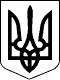 УКРАЇНАЖИТОМИРСЬКА ОБЛАСТЬНОВОГРАД-ВОЛИНСЬКА МІСЬКА РАДАМІСЬКИЙ ГОЛОВАРОЗПОРЯДЖЕННЯ    від 28.12.2016 № 313(о)Про        утворення      медичної комісії        для         обстеженнявійськовослужбовців, які бралиучасть    у     антитерористичній операціїКеруючись пунктами 1, 19, 20 частини четвертої статті 42 Закону України «Про місцеве самоврядування в Україні», Законом України «Основи Законодавства України про охорону здоров’я», враховуючи звернення командира військової частини (польова пошта В-2803), з метою визначення стану здоров’я військовослужбовців, які брали участь в антитерористичній операції:Начальнику відділу з питань охорони здоров’я міської ради        Дутчаку Л.Р. утворити медичну комісію у складі лікарів: сімейного лікаря, невропатолога, хірурга, дерматолога, отоларинголога, офтальмолога, стоматолога, кардіолога для проведення медичного огляду військовослужбовців, які брали участь в антитерористичній операції.Головному лікарю Комунального закладу «Центр первинної медико-санітарної допомоги міста Новограда-Волинського» Вошко І.В. та головному лікарю Новоград-Волинського міськрайонного територіального медичного об’єднання Борису В.М. забезпечити обов’язковий обсяг клініко-діагностичних досліджень: загальний аналіз крові та сечі, аналіз крові на цукор, рентгенологічне обстеження органів грудної клітки та електрокардіографічне обстеження.Контроль за виконанням цього розпорядження покласти на заступника міського голови Шутову Л.В. Міський  голова                                                                           В.Л. Весельський